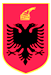 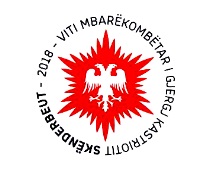 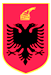 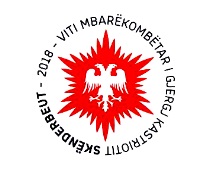 REPUBLIKA E SHQIPERISEKOMISIONI QENDROR I ZGJEDHJEVEV E N D I MPËR PËR DHËNIEN E MANDATIT TË DEPUTETIT TË KUVENDIT TË SHQIPËRISË, KANDIDATIT TË LISTËS SHUMEMËRORE TË PARTISË SOCIALISTE TË SHQIPËRISË, QARKU TIRANË, PËR PLOTËSIMIN E VAKANCËS SË NJOFTUAR NGA KUVENDI I SHQIPËRISËKomisioni Qendror i Zgjedhjeve në mbledhjen e datës 11.05.2018, me pjesëmarrjen e:Klement        ZGURI -		KryetarDenar 		BIBA -		          Zv/KryetarBledar		SKËNDERI-		AnëtarEdlira		JORGAQI-		AnëtareGëzim		VELESHNJA-		AnëtarHysen		OSMANAJ -		AnëtarVera		SHTJEFNI-		Anëtare Shqyrtoi çështjen me Objekt: 	Për dhënien e mandatit të deputetit të Kuvendit të Shqipërisë, kandidatit të listës shumemërore të Partisë Socialiste të Shqipërisë, Qarku Tiranë, për plotësimin e vakancës së njoftuar nga Kuvendi i Shqipërisë, pas dorëheqjes nga mandati i deputetit, z. Saimir Bashkim Tahiri.Kërkues: 		Kuvendi i Republikës së Shqipërisë.Baza Ligjore: 	Neni 23, pika 1, germa a, neni 164, pika 2, i ligjit nr. 10019, datë 29.12.2008 “Kodi Zgjedhor i Republikës së Shqipërisë” i ndryshuar. Komisioni Qendror i Zgjedhjeve pasi shqyrtoi dokumentacionin e paraqitur dhe dëgjoi diskutimet e përfaqësuesve të partive politike,VËRENNëpërmjet shkresës nr. 1570/1 prot., datë 07.05.2018, drejtuar Komisionit Qendror të Zgjedhjeve, Sekretari  Përgjithshëm i Kuvendit z. Genci Gjonçaj, njofton krijimin e vakancës në Kuvendin e Shqipërisë, për shkak të përfundimit të parakohshëm të mandatit të deputetit                z. Saimir Bashkim Tahiri, deputet i zonës zgjedhore, Qarku Tiranë.Neni 164 i Kodit Zgjedhor përcakton se në rast të ndërprerjes së mandatit të deputetit,    Kuvendi njofton Komisionin Qendror të Zgjedhjeve, për krijimin e vakancës në Kuvendin e Shqipërisë dhe Komisioni Qendror i Zgjedhjeve merr vendim për dhënien e mandatit, kandidatit të radhës në listën shumemërore, të së njëjtës parti politike në zonën zgjedhore përkatëse, regjistruar sipas nenit 67 të Kodit Zgjedhor. Komisioni Qendror i Zgjedhjeve me vendimin nr.555, datë 26.07.2017, shpalli rezultatin përfundimtar të zgjedhjeve për Kuvendin e Shqipërisë datë 25.06.2017, si dhe miratoi listën emërore të deputetëve të zgjedhur për çdo subjekt për çdo zonë zgjedhore. Sipas vendimit të sipërcituar Partia Socialiste e Shqipërisë për zonën zgjedhore Qarku Tiranë, për zgjedhjet për Kuvendin e Shqipërisë të datës 25 Qershor 2017, ka fituar 18 (tetëmbëdhjetë) mandate dhe kandidatët fitues nga lista shumemërore e Partisë Socialiste të Shqipërisë, Qarku Tiranë, është si më poshtë: me numër rendor 1 (një) znj. Elona Shpetim Hoxha/Gjebrea, me numër rendor 2 (dy) z. Besnik Mitat Baraj, me numër rendor 3 (tre) znj. Olta Anxhelo Xhaçka, me numër rendor 4 (katër) znj. Blerina Guri Gjylameti, me numër rendor 5 (pesë) z. Pandeli Sotir Majko, me numër rendor 6 (gjashtë) z. Saimir Bashkim Tahiri, me numër rendor 7 (shtatë)                              znj. Vasilika Llambi Hysi, me numër rendor 8 (tetë) z. Ervin Alfred Bushati, me numër rendor 9 (nëntë) znj. Ogerta Dhionis Manastirliu, me numër rendor 10 (dhjetë) z. Fatmir Sezai Xhafaj, me numër rendor 11 (njëmbëdhjetë) z. Rakip Bajram Suli, me numër rendor 12 (dymbëdhjetë)              z. Arben Novruz Ahmetaj, me numër rendor 13 (trembëdhjetë) z. Xhemal Myslim Qefalia, me numër rendor 14 (katërmbëdhjetë) z. Sadri Ismail Abazi, me numër rendor 15 (pesëmbëdhjetë) z. Ulsi Qerim Manja, me numër rendor 16 (gjashtëmbëdhjetë) znj. Klotilda Fatmir Bushka, me numër rendor 17 (shtatëmbëdhjetë) z. Sadi Mehdi Vorpsi, me numër rendor 18 (tetëmbëdhjetë) z. Arben Servet Pëllumbi.Rezulton se lista shumemërore e Partisë Socialiste të Shqipërisë, Qarku Tiranë, i plotëson të gjitha kriteret e përcaktuara në nenin 67 të Kodit Zgjedhor, duke përfshirë dhe kriterin e gjinisë. Në këto kushte zëvendësimi i vakancës do të bëhet sipas përcaktimeve të nenit 164, pika 2, të Kodit Zgjedhor me kandidatin e radhës. Gjithashtu, konstatojmë se vakanca nuk i përket një mandati të fituar sipas pikës 6 të nenit 67 të Kodit Zgjedhor, për të zbatuar përjashtimin e përcaktuar në nenin 164, pika 2 të Kodit Zgjedhor, fjalia e dytë.Për sa më sipër, mandati i ndërprerë duhet t’i kalojë kandidatit vijues të listës së Partisë Socialiste të Shqipërisë, në Zonën Zgjedhore Qarku Tiranë. Në bazë të nenit 164 të Kodit Zgjedhor, kandidati vijues nga lista shumemërore e Partisë Socialiste të Shqipërisë, për zgjedhjet për Kuvendin e Shqipërisë të vitit 2017, Qarku Tiranë, të cilit i kalon mandati i deputetit, ështe kandidati për Deputet me numër rendor                                  19 (nëntëmbëdhjetë), z. Spartak Brahim Braho.Referuar nenit 11 të ligjit 138/2015, “Për garantimin e integritetit të personave që zgjidhen, emërohen ose ushtrojnë funksione publike”, vetëdeklarimi dhe verifikimi i kushteve të të dhënave në përputhje me këtë ligj, kryhet për çdo kandidat të listës shumemërore për zgjedhjet pararendëse, për Kuvendin e Shqipërisë, të cilit i takon të marrë mandatin e deputetit për vendin vakant, sipas Kodit Zgjedhor.Z. Spartak Brahim Braho, referuar ligjit nr.138/2015 "Për garantimin e integritetit të personave që zgjidhen, emërohen ose ushtrojnë funksione publike", ka depozituar në Komisionin Qendror të Zgjedhjeve më datë 08.05.2018, formularin e vetëdeklarimit me numër unik 2057. Nga verifikimi i të dhënave në formularin e vetëdeklarimit, të z. Spartak Brahim Braho, rezulton se:në pikën “B” të formularit të vetëdeklarimit, “Gjenealitete të mëparshme”, ka deklaruar se: ka ndryshuar emrin nga “Zylyftar” në “Spartak”, (ndryshuar rreth vitit 1957, si dhe nuk mbahet mend viti i saktë si dhe akti i ndryshimit të gjendjes civile);në pikën 1 të formularit të vetëdeklarimit, “A jeni dënuar ndonjëherë me vendim gjyqësor të formës së prerë nga një autoritet gjyqësor shqiptar ose i huaj?” është përgjigjur me “Po”, duke deklaruar se: me vendimin nr. 1397 datë 22.12.1995, të Gjykatës së Rrethit Gjyqësor Tiranë, është dënuar për veprën penale “Shpifje”, parashikuar nga neni 120/2 Kodi Penal të Kohës, dhe ndaj tij është vendosur masa e dënimit me gjobë në shumën 10.000 (dhjetë mijë) lek;  Në zbatim të ligjit nr.138/2015 "Për garantimin e integritetit të personave që zgjidhen, emërohen ose ushtrojnë funksione publike" dhe Kreut V, pika 2, gërma b dhe pikës 3, germa c, të vendimit të Kuvendit nr. 17/2016 “Për përcaktimin e rregullave të detajuara mbi zbatimin e ndalimeve të parashikuara në ligjin nr.138/2015”, Komisioni Qendror i Zgjedhjeve, me shkresën nr. 792 prot., datë 09.05.2018, ka kërkuar informacion nga zyra e gjendjes civile dhe me shkresën nr. 790 prot., datë 09.05.2018, ka kërkuar informacion nga zyra e gjendjes gjyqësore, për kandidatin për Deputet, Qarku Tiranë, për Kuvendin e Shqipërisë, z. Spartak Brahim Braho,  që ka dorëzuar formularin e vetëdeklarimit në Komisionin Qendror të Zgjedhjeve, si dhe ka bërë publikimin e formularit të vëtëdeklarimit në faqen zyrtare të internetit.Në përgjigje të shkresës nr. 1206/1 prot., datë 10.05.2018, zyra e gjendjes gjyqësore ka dërguar në Komisionin Qendror të Zgjedhjeve, verifikimin e gjendjes gjyqësore për kandidatin për Deputet, Qarku Tiranë, për Kuvendin e Shqipërisë, z. Spartak Brahim Braho, sipas të cilës rezulton se me vendimin nr.1397 datë 22.12.1995 të Gjykatës së Rrethit Gjyqësor Tiranë,  është deklaruar fajtor për veprën penale “Shpifje”, parashikuar nga neni 120/2 e Kodi Penal, dënuar me 10.000 (dhjetë mijë) lekë gjobë. Në bazë të nenit 69 Kodi Penal është rehabilituar.Drejtoria e Përgjithshme e Gjendjes Civile nuk ka kthyer ende përgjigje kërkesës tonë.Nga verifikimi i të dhënave në formularin e e vetëdeklarimit, të z. Spartak Brahim Braho dhe informacionit të ardhur nga Zyra e Gjendjes Gjyqësore Tiranë, rezulton se, denimi me 10.000 (dhjetë mijë) lekë gjobë pasi është deklaruar fajtor për veprën penale “Shpifje”, parashikuar nga neni 120/2 e K. Penal, me vendimi i Gjykatës së Rrethit Gjyqësor Tiranë, nuk përfshihet në kushtet e ndalimit të zgjedhjes në funksionin e deputetit, sipas nenit 2 të ligjit nr.138/2015, “Për garantimin e integritetit të personave që zgjidhen, emërohen ose ushtrojnë funksione publike”. Për sa më sipër, mandati i ndërprerë i përket kandidadit të radhës në listën shumemërore të Partisë Socialiste të Shqipërisë në zonën zgjedhore Qarku Tiranë, i renditur me numër rendor 19 (nëntëmbëdhjetë), z. Spartak Brahim Braho.PËR KËTO ARSYE:Komisioni Qendror i Zgjedhjeve, mbështetur në nenin 23, pika 1, germa a dhe nenin 164,          të ligjit nr.10019, datë 29.12.2008 “Kodi Zgjedhor i Republikës së Shqipërisë” i ndryshuar,VEND0SI:T’i japë mandatin e deputetit të Kuvendit të Republikës së Shqipërisë, kandidatit të radhës në listën shumemërore të Partisë Socialiste të Shqipërisë, Qarku Tiranë,                                     z. Spartak Brahim Braho.Ky vendim hyn në fuqi menjëherë dhe botohet në Fletoren Zyrtare.Kundёr kёtij vendimi mund tё bёhet ankim nё Kolegjin Zgjedhor, pranё Gjykatës sё Apelit Tiranё, brenda 30 (ditë) ditёve nga shpallja e kёtij vendimi.Klement		ZGURI -		KryetarDenar 		BIBA -		Zv/KryetarBledar		SKËNDERI-		AnëtarEdlira			JORGAQI-		AnëtareGëzim			VELESHNJA-		AnëtarHysen			OSMANAJ -		AnëtarVera			SHTJEFNI-		Anëtare